Riihimäen Unicefin Lapsiystävällinen kunta –mallin koordinaatioryhmä, kokous 22, 7/22.29.9.2022 klo 16 -17.02
TeamsOsallistujat	Hannele Saari, koordinaatioryhmän puheenjohtaja, kaupunginhallituksen edustajaLyti Aaltonen, elinvoiman toimialue, ma. kulttuurituottaja Jaana Ahtonen – Huuskonen, Riihimäen seudun terveyskeskuskuntayhtymä perhekeskuskoordinaattoriMinna Belik, sivistyksen ja osaamisen lautakunnan edustajaTea Hansson, Riihimäen seudun terveyskeskuskuntayhtymä, osastonhoitaja Niina Honko, sivistyksen ja osaamisen toimialue, kirjastonjohtajaKari Jukarainen sivistyksen ja osaamisen toimialue, Riihimäen lukion ja aikuislukion rehtoriJenny Kankaantähti, nuorisovaltuuston puheenjohtajaMarjo Konttinen, sivistyksen ja osaamisen toimialue, hyvinvointikoordinaattoriJere Liljenbäck, sivistyksen ja osaamisen toimialue, opetus- ja nuorisopalvelut, hankekoordinaattoriSusanna Puisto, hallinto- ja konsernitoimialue, viestinnän asiantuntija Anne Pullinen,  Riihimäen MLL, yhdistysten edustaja Marjut Helenius, koordinaatioryhmän sihteeri, Unicef –yhdyshenkilöPoissaPasi Jalonen, sivistyksen ja osaamisen toimialue, opetus- ja nuorisopalvelut, va. sivistysjohtaja Marko Laitinen, sivistyksen ja osaamisen toimialue, opetus- ja nuorisopalvelut, nuorisopalvelupäällikkö Marjo Mutanen, perhe- ja sosiaalipalvelut, palvelupäällikkö Niina Matkala, elinvoiman toimialue, kaavoituspäällikkö Laura Sarrola, Riihimäen kehitysvammatuki ry., yhdistysten edustaja Katja Törrönen, hallinto ja konserni -toimialue, strategia- ja kehittämispäällikkö Anna Vesén, elinvoiman toimialue, vastaava kulttuurituottaja Kirsi Väliheikki, Riihimäen evlut. –seurakunta, johtava varhaiskasvatuksen ohjaaja Vierailijat	Käsitellyt asiat	Valitaan muistion LYK 22 tarkastajat.Valitaan kaksi muistion 7/2022 tarkastajaa. (Edelliset  Niina Matkala ja Katja Törrönen)Valittiin Jaana Ahtonen – Huuskonen ja Minna BelikSovitut jatkotoimet   Kun muistio on tarkastettu,  Marjut Helenius vie sen nettisivuille (https://www.riihimaki.fi/opi-ja-kasvata/lapsiystavallinen-kunta/Liitteet: Muutoksia ryhmän jäsenissäNuorisovaltuuston puheenjohtaja on vaihtunut.  Uusi puheenjohtaja on Jenny Kankaantähti.  Sivistyksen ja osaamisen lautakunnan tekemän päätöksen mukaan NUVAn puheenjohtaja osallistuu koordinaatioryhmän toimintaan. Kiitos väistyneelle puheenjohtajalle, Benjamin Pakariselle , LYK  -toimintaan osallistumisesta. Sivistyksen ja osaamisen lautakunnan tekemän päätöksen mukaan koordinaatioryhmän puheenjohtaja voi kutsua ryhmään uusia jäseniä. Jäseneksi on kutsuttu viestinnän asiantuntija Susanna Puisto ja hyvinvointikoordinaattori Marjo Konttinen.Sovitut jatkotoimet: Todettiin uudet jäsenet.LiitteetTilannekatsausUnicef järjestää  syksyllä 2022 runsaasti koulutuksia.  Koordinaattori on välittänyt koulutuskutsut ryhmän jäsenille. Talousarviossa 2023 on tavoitteena todettu, että kaupunki hakee mainintaa vuonna  2023.  Asetettiin tavoitteeksi, että  mainintaa haetaan alkuvuonna 2023.Kokouksen 17.11.2022 muuttaminen tai peruminen. Sovitut jatkotoimet: Talousarviossa 2023 on tavoitteena todettu, että kaupunki hakee Lapsiystävällinen kunta - mainintaa vuonna  2023.  Asetettiin tavoitteeksi, että mainintaa haetaan alkuvuonna 2023.Kokouksen 17.11.2022 muuttaminen tai peruminen. Kokous 17.11. pidetään tavanomaisesti TEAMS –kokouksena klo 15 -17. Sovittiin, että marraskuussa 2022 esitellään koordinaatioryhmän toimintaa ja Lapsiystävällinen kunta –mallin tilannetta kaupunginhallitukselle ja sivistyksen ja osaamisen lautakunnalle. Hannele Saari jatkaa  asian valmistelua yhdessä sihteerin kanssa.LiitteetToimintasuunnitelman toteutuminen ja UNICEFIN ohjeet, tilanne syyskuussa 2022Muutokset toimintasuunnitelmaan kirjataan UNICEFin alustalle. Koordinaatioryhmän tulee mallin ohjeiden mukaisesti seurata tavoitteiden etenemistä kaikissa tapaamisissa.KEHITTÄMISEN KOHTEET, todetaan kehittämiskohteiden tämän hetken tilanneTavoite 1. Lapsen oikeudet kunnan rakenteissa. Kunnan viranhaltijat, työntekijät, luottamushenkilöt ja keskeiset sidosryhmät on perehdytetty lapsen oikeuksiin. Lapsen oikeudet ovat osana kunnan perehdytysohjelmia.  Tavoite 2. Yhdenvertaisuus. Kunnan toiminnan suunnittelussa huomioidaan haavoittuvassa asemassa tai syrjinnän vaarassa olevien lasten näkökulma. Tavoite 3. Lapsen etu. Lapset ryhmänä: Lapsivaikutusten arvioinnin (LAVA) käyttöönoton ja systemaattisen toteuttamisen tueksi on kunnassa käytössä selkeät ohjeistukset. Lapsivaikutusten arviointia tekee yhdessä pätevien ammattilaisten joukko.  Tavoite 4.  Oikeus elämään ja kehittymiseen.Lapsille suunnatuissa palveluissa ehkäistään kiusaamista ja edistetään yhteisöllisyyttä. Lisäksi lasten kasvuympäristöissä edistetään lasten tunne- ja vuorovaikutustaitoja.On kehittämiskohde myös lapsille ja nuorille tehtyjen kyselyiden pohjalta. Varmistetaan toimintatavat kiusaamisen ennaltaehkäisyyn ja käsittelyyn kaikissa kaupungin toiminnoissa sekä lasten ja nuorten vapaa-ajan harrastusten parissa.Tavoite  5. Osallisuus. Kunnassa on säännöllisesti ja aktiivisesti toimiva nuorisovaltuusto (nuva), oppilaskunnan hallitukset ja lapsiparlamentti, joilla on vaikutusmahdollisuuksia kunnan toimintaan ja päätöksentekoon. Tavoite 6. Kunnassa lapset ja lapsen etu huomioidaan aikuisille tarkoitetuissa palveluissa, kuten mielenterveys- ja päihdepalveluissa silloin, kun asiakkaalla on lapsia.Sovitut jatkotoimet:  Tavoite 1: Lapsen oikeudet kunnan rakenteissaPerehdytysohjelmien toteutuminen. Intron raportti. Marjut Helenius on välittänyt koordinaatioryhmälle ja ryhmän kautta edelleen henkilöstölle UNICEFIN malliin ja lapsen oikeuksiin perehdyttävän  TEAMS –koulutuksen linkin.  Niina Hiltunen on välittänyt edelleen luottamushenkilöille tarkoitetun TEAMS –koulutuksen kutsut.Koulutus Lapsen oikeuksien viikolla 15.11.2022 klo 13 -16 lukiolla.  Kouluttaja Kaisa Vuorinen. ”Tämän koulutuksen tarkoituksena on auttaa kaikkia kasvattajia, opettajia ja lasten ja nuorten parissa toimivia terävöittämään katsettaan kohti vahvuuksia ja positiivisia voimavaroja, niitä tekijöitä, joiden avulla onnistumme, pärjäämme vaikeina aikoina ja saavutamme tavoitteitamme sekä voimme hyvin yhdessä. Parhaimmillaan omien vahvuuksien löytäminen tekee elämästä merkityksellistä. Tervetuloa innostumaan hyvän huomaamisesta, hyvinvoinnin tukemisesta, lasten oikeuksien toteutumisesta positiivisen kasvatuksen avulla. ”Tavoite 2: Yhdenvertaisuus. Kunnan toiminnan suunnittelussa huomioidaan haavoittuvassa asemassa tai syrjinnän vaarassa olevien lasten näkökulma Valitaan pilottiryhmät varhaiskasvatuksesta, esiopetuksesta ja perusopetuksesta → perustetaan viikoittain kokoontuvia S2-ryhmiä/kerhojaLasten kuulemisessa hyödynnetään esimerkiksi KESY-kortteja ja Unicefin lapsen kuulemisen menetelmiäS2- ryhmien toiminnan sisällöt pohjautuvat lasten tarpeisiin, kiinnostusten kohteisiin ja Suomi 2 osuu  -työkalun käyttöön. Hyödynnetään Kielipedan materiaalia (Turun yo).Lisätään ja vahvistetaan näyttöön perustuvien menetelmien käyttöä, joilla tuetaan perheiden ja lasten/nuorten hyvinvointia. Esiopetuksen ja perusopetuksen oppilashuolto ohjaa perheitä em. toimintaryhmiin.Perhekeskuskoordinaattori kokoaa ryhmien yhdyshenkilöiltä saamiensa tietojen pohjalta koonnin erilaisista lapsia, nuoria ja heidän vanhempiaan koskevista ryhmistä perhekeskuksen vuosikelloon. Yhteenveto  ryhmistä  vuodelta 2022 on jo kerätty. Jaana esittelee joulukuussa Lyk –ryhmän tapaamisissa. Tavoite 3: Lapsen etu. Lapset ryhmänä LAVA -malli lautakunnan käsittelyssä 8.6.2022. Lautakunta pyysi lausunnot toimialoilta ja –alueilta sekä NUVAlta ja Vammaisneuvostolta.  Lausunnot saatu HAKO ja TEKE. Lausuntoja ei vielä SOTE, NUVA ja vammaisneuvosto.Lausuntojen saavuttua malli viedään edelleen hallituksen ja valtuuston käsittelyyn. Valtuutettujen perehdytys 2022. Käyttöönottokoulutukset päätöksiä tekeville virkamiehille, valmistelijoille ja esittelijöille pidetään syksyllä 2022. Osassa lausuntoja on otettu kantaa siihen, että malli on raskas ja sitä tulisi ensin kokeilla esimerkiksi. sivistyksen ja osaamisen toimialueella. Päätös mallin käyttöönotosta ei mahdollisesti ehdi valmistua kaupunginhallituksessa syksyn 2022 aikana. Päätettiin siirtää mallin käyttöönoton koulutus  alkuvuoteen 2023. Todettiin, että syksyn 2022 aikana päätöksentekoelimissä tehtyjen ratkaisujen mukaan mallia muokataan ennen käyttöön ottoa. Tavoite 4:  Oikeus elämään ja kehittymiseen. Varmistetaan toimintatavat kiusaamisen ennaltaehkäisyyn ja käsittelyyn kaikissa kaupungin toiminnoissa sekä lasten ja nuorten vapaa-ajan harrastusten parissa. Kaikkien tahojen sitoutuminen kiusaamisen ennaltaehkäisyyn. Ryhmässä Pasi Jalonen, Marko Laitinen, Anne Pullinen, Jere Liljenbäck. Pasi Jalonen kutsuu ryhmän koolle. Malli muistion liitteenä.Lyti Aaltonen:  Ehdotus:  Kokeilu jossakin koulussa /luokassa miten taiteen keinoin voidaan tukea oppilaiden tunne-elämää ja ennaltaehkäistä kiusaamista. Jaana Ahtonen - Huuskonen : Hyvä lisäys, kun tuodaan taiteen ja kulttuurin hyödyntäminen  kiusaamisen vastaiseen työhön. Monialaisuus tuo aina lisää mahdollisuuksia.  Jaanalla on kokemusta VERSO -mallin käytöstä. Malli on ollut toimiva. Hannele Saari: On tehty valtuustoaloite K-0 –toiminnan aloittamisesta Riihimäellä. K-0-toiminnan avulla puututaan pitkittyneisiin ja haastaviin koulukiusaamistapauksiin. Kiusaamiseen puuttuvaa K-0-työtä tehdään oppilaiden ja huoltajien lisäksi laajan ammattilaisverkoston kanssa. Mukana voi olla niin koulun henkilökuntaa kuin sosiaalityö, poliisi, lastensuojelu ja kuka tahansa lapsen tai nuoren elämässä mukana oleva taho. Konfliktin juurisyyt pyritään löytämään keskustelemalla eri osapuolten kanssa sekä erikseen että yhteisissä tapaamisissa.  Tavoite 5: Osallisuus. Lapsiparlamentti. Ryhmässä Katja, Marko, Pasi ja  Hannele.  Lapsiparlamentin käytännön toteuttamiseen on luotu malli,. Hannele Saari ja Marko Laitinen ottavat vastuun järjestelyistä. 1. lapsiparlamentin kokous on Lapsen oikeuksien viikolla 18.11.2022.   Hannele Saari esitteli suunnitelman 1. kokouksen järjestelyistä  Lautakunta/valtuustokummit.  Lautakunnissa NUVAn jäsenille on valittu kummit. Valtuustokummeja ei vielä ole valittu. Susanna Puisto: Viestintä mukana tiedottamassa lapsiparlamentin kokouksesta ja toiminnasta, kun suunnitelma on valmis. Tavoite 6: Kunnassa lapset ja lapsen etu huomioidaan aikuisille tarkoitetuissa palveluissa, kuten mielenterveys- ja päihdepalveluissa silloin, kun asiakkaalla on lapsiaLiitteet:  Lasten ja nuorten toimintaympäristöt, ajankohtaisia kuulumisiaAjankohtaisia lapsiin ja nuoriin liittyviä kehittämiskohteita / tapahtumia / ideoita ryhmän jäsenten toimintasektoreilta.Riihimäen nuorten päihteiden, etenkin huumausaineiden, käyttö on ollut pitkään huolena. Syksyllä 2022 tilanne on vaikeutunut edelleen. Riihimäen tilanteesta  on myös kerrottu valtakunnallisesti median kautta. Erilaisia toimia on jo nyt tehty ja on myös laadittu suunnitelmia lisätoimiksi.  Minna Belik kertoi, että 12.10.2022 Kalevantalolla järjestetään Nuorten huumeilta. Tilaisuuden suunnittelijana ja järjestäjänä nuorten huumeillassa on  Riihimäen seudun vasemmistoliitto.  Kaikki ovat tilaisuuteen tervetulleita.Sovitut jatkotoimetLiitteetMuut esille otettavat asiatSovitut jatkotoimetLiitteetSeuraava kokous. Koordinaatioryhmä kokoontuu elo – joulukuussa 2022  kunkin kuukauden kolmas torstai kello 15 -17. Kokoukset toteutuvat tilanteesta riippuen joko verkossa, hybridimallilla verkossa ja paikan päällä ollen tai paikan päällä. Kokous voidaan perua, jos käsiteltäviä asioita ei ole. Sovitaan kokousmuoto syksyn 2022 osalta. Tulevat kokouspäivät13.10.2022  Lapsen oikeuksien viikko 14. -20.11.2022, suunnitelmat. TEAMS17.11.2022 . TEAMS15.12.2022. Lähitapaaminen. Kari Jukarainen on tarjonnut tilaksi lukiota. Tarjolla ainakin glögiä ja pipareita. Kiusaamista ennaltaehkäisevät toimenpiteetToimenpiteen kuvausYhteisöllisyyden ja tunne- ja vuorovaikutustaitojen edistäminen - Koulujen oppilashuoltosuunnitelmien päivityksessä yhteisöllisen oppilashuoltotoiminnan osuutta painotetaan - Koulutusta tunne- ja vuorovaikutustaidoista - Oikeus oppia –hankkeessa laaditaan pakettia oppilaiden turvataidoista sekä tunne- ja vuorovaikutustaidoista Yhteisöllisen oppilas-ja opiskelijahuoltotyön näkyväksi tekeminen ja vastuutahojen osallistaminen. Yksiköt (esi-, perus- ja toisella asteella), Koulujen oppilashuoltosuunnitelmien päivityksessä yhteisöllisen oppilashuoltotoiminnan osuutta painotetaan.Aikataulu: 2021 - 2022Osoitettu käyttäjälleTila: AloitettuMiten lapset osallistu(i)vat tähän toimenpiteeseen?Lasten kyselyssä ja nuorten kyselyssä syksyllä 2020 oli kiusaamiskokemukseen liittyvä kysymys. Lapsista n. 70 prosenttia ja nuorista n. 62 prosenttia ei ollut kokenut kiusaamista. Tavoite on nollatoleranssi eli 100 prosenttia lapsista ja nuorista ei koe kiusaamista. Toimenpiteen kuvausKiva - toimintamallin mukaista toimintaa jatketaan perusopetuksessa. Vastuu rehtorit ja opetuspäällkkö. Mittari: malli on käytössä kaikissa perusopetuksen yksiköissäAikataulu: 2021 -2022Osoitettu käyttäjälle: Tila: TehtyMiten lapset osallistu(i)vat tähän toimenpiteeseen?Kiva-mallin mukainen osallistuminen.Toimenpiteen kuvausKouluterveyskyselyn toteuttaminen ja tulosten hyödyntäminen hyvinvointityössä (perusopetus ja toinen aste). Vastuu Riihimäen opetus- ja nuorisopalvelut / Opiskeluhuollon ohjausryhmä. Mittari: kyselyiden toteuttaminen.Aikataulu: vuosittainOsoitettu käyttäjälleTila: TehtyMiten lapset osallistu(i)vat tähän toimenpiteeseen?Vastaamalla kouluterveyskyselyyn. Saamalla palautteen kyselystä ja sen pohjalta tehdyistä toimenpiteistä.Toimenpiteen kuvausKoulujen yhteisöllisten hyvinvointiryhmien käytäntöjen yhtenäistämien eri kaupungin yksiköissä. Käytännön kuvaaminen ja sen toteutumisen arviointi vuosittain. Vastuu Erityissuunnittelija, opetuspäällikkö ja rehtorit.Aikataulu: 2021Osoitettu käyttäjälleTila:  AloitettuMiten lapset osallistu(i)vat tähän toimenpiteeseen?Lasten (oppilaiden) edustajat mukana yhteisöllisessä ryhmässä.Toimenpiteen kuvausPerusopetuksessa ja lukiossa tukioppilas- ja tuutoritoimintatyön jatkaminen ja satsaaminen edelleen: koulutuksen toteuttaminen. Mittari; toteutuneet koulutukset. Vastuu: Yksiköt (perusopetus ja lukio) Opetus- ja nuorisotoimen hallinto (koulutuksen mahdollistaminen).Aikataulu: vuosittainOsoitettu käyttäjälleTila: AloitettuMiten lapset osallistu(i)vat tähän toimenpiteeseen?Osallistuminen tukioppilas- tai tuutori-koulutuksiin,Toimenpiteen kuvausKoulutusta, keskustelua ja ymmärryksen lisäämistä lapsen/oppilaan/opiskelijan kohtaamiseen sekä lasten ja nuorten tunne- ja vuorovaikutustaitoihin liittyen koko henkilöstölle. Mittari: Varhaiskasvatuksen, perusopetuksen ja toisen asteen henkilöstön koulutussuunnitelmat (kirjaaminen varhaiskasvatuksessa ja esiopetksessa sekä perus- ja toisella asteella) Vastuu: Opetuspäällikkö, erityissuunnittelija, varhaiskasvatuspäällikkö. Tiedon ja ymmärryksen lisäämistä kiusaamisesta (jotta vähennetään ”pattitilanteita”, joissa esim. huoltaja vain kieltää sen, että hänen lapsensa olisi osallistunut kiusaamiseen) - Kaveritaitojen osaaminen kunniaan!Toteutetaan Verso -koulutus valitun oppilaitoksen henkilökunnalle ja valitulle oppilasryhmälle.Aikataulu: suunnitelmat vuosittainOsoitettu käyttäjälleTila: AloitettuMiten lapset osallistu(i)vat tähän toimenpiteeseen?Toimenpiteen kuvausTunnetuutori –toiminnan jatkaminen varhaiskasvatuksessa. Mittari: toiminnan pysyvyys. Vastuu : varhaiskasvatuspäällikkö varhaiskasvatuksen ja esiopetuksen yksiköiden johtajat.Aikataulu: 2021Osoitettu käyttäjälleTila: TehtyMiten lapset osallistu(i)vat tähän toimenpiteeseen?Lapset ovat monin eri tavoin osallisina toiminnassa ja erilaisissa tunteisiin ja vuorovaikutustaitojen kehittämiseen liittyvissä tilanteissa.Toimenpiteen kuvausMoniammatillinen yhteistoiminta vakavissa kiusaamistilanteissa (kiusaamiseen puuttuminen ja lopettaminen). Vastuu : Ankkuritiimi. Mittari: tilanteiden käsittely ja toimenpiteet ennaltaehkäisemiseen Yhteisten toimintatapojen linjaaminen.Aikataulu: 2021Osoitettu käyttäjälleTila: TehtyMiten lapset osallistu(i)vat tähän toimenpiteeseen?Toimenpiteen kuvausKoulujen oppilaskuntatoiminnan hyödyntäminen: säännöllinen yhteistyö päättäjien kanssa + muiden tahojen kanssa Oppilaskunnille tehtäviä (kysymyksiä, lausuntopyyntöjä yms.) koulujen ulkopolisilta tahoiltaAikataulu: 2021Osoitettu käyttäjälleTilaTehtyMiten lapset osallistu(i)vat tähän toimenpiteeseen?Oppilaskunnan jäseninä. Toimenpiteen kuvausHarrastustoimijat mukaan - Yhteisten pelisääntöjen laatiminen - Yhteinen palaveri toimijoiden kesken (koollekutsuja?) - Toimijoiden vastuu kiusaamisen ehkäisyssä - Sovitaan yksi teema/asia yhdelle vuodelleAikataulu: 2021 -2022Osoitettu käyttäjälleTila: AloitettuMiten lapset osallistu(i)vat tähän toimenpiteeseen?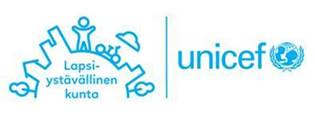 